МДОУ «Детский сад № 20»«Математические считалки»Подготовила воспитатель Титова Ирина Николаевна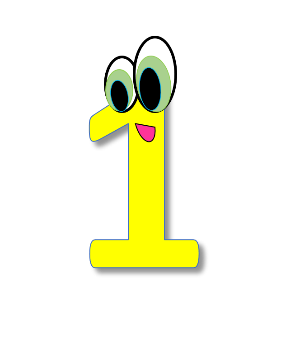 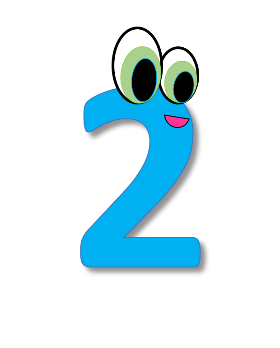 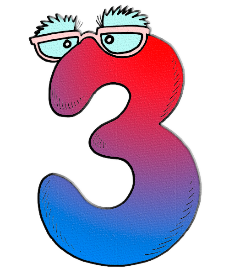 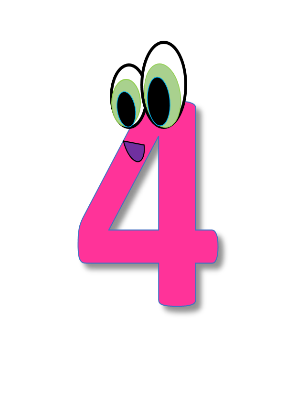 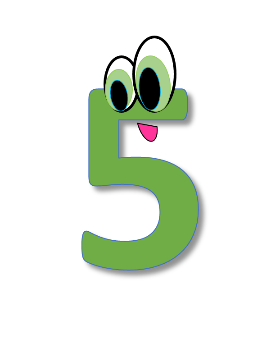 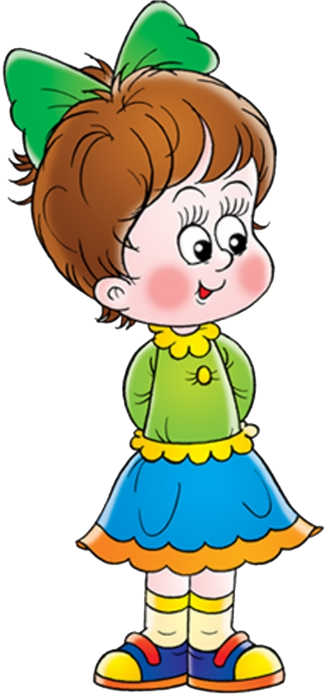 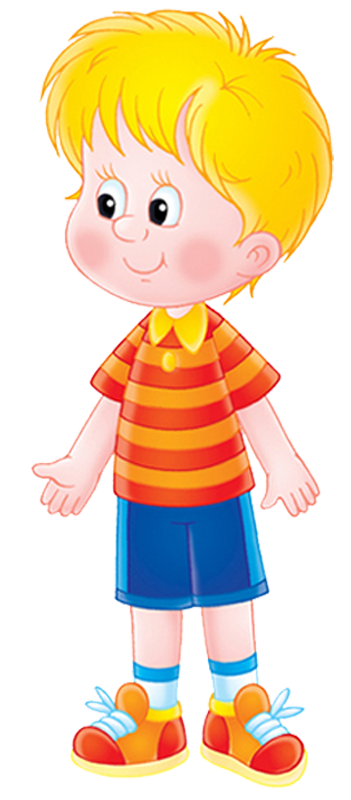 Дети знают много считалок и чаще всего с их помощью выбирают ведущего в играх. Этот же приём можно использовать и на занятиях по математике. В практике работы дошкольных учреждений на занятии воспитатель сам чаще всего выбирает ведущего или назначает того, кто захочет. Чтобы поднять активность детей на занятии нужно не назначать детей, а делать это с помощью считалки. В таком случае выбор ведущего будет более справедливым.Раз, два, три, четыре, пять, 
Вышел зайчик погулять. 
Вдруг охотник выбегает, 
Прямо в зайчика стреляет,
Но охотник не попал, 
Серый зайчик убежал.***Раз, два, три, четыре, пять, 
Коля будет начинать. 
Пчелы в поле полетели, 
Зажужжали, загудели, 
Сели пчелы на цветы,
Мы пугаем — водишь ты!***Раз, два, три, четыре, пять,
Шесть, семь, восемь, девять, десять — 
Можно все пересчитать, 
Сосчитать, измерить, взвесить... 
Сколько в комнате углов, 
Сколько ног у воробьёв, 
Сколько пальцев на ногах, 
Сколько в садике скамеек, 
Сколько в пятачке копеек!***Раз, два, три, четыре, пять,
Вышел зайчик погулять.
Что нам делать? Как нам быть? 
Нужно заиньку ловить. 
Снова будем мы считать: 
Раз, два, три, четыре, пять.***Жили-были сто ребят.
Все ходили в детский сад,
Все садились за обед,
Все съедали сто котлет,
А потом ложились спать — 
Начинай считать опять.***Раз, два, три, четыре, 
Жили мошки на квартире. 
К ним повадился сам-друг, 
Крестовик — большой паук. 
Пять, шесть, семь, восемь, 
Паука давай попросим: «Ты, обжора, не ходи». 
Ну-ка, Машенька, води!***Вышли мышки как-то раз 
Посмотреть, который час.
Раз, два, три, четыре — 
Мышки дёрнули за гири.
Вдруг раздался страшный звон — 
Убежали мышки вон.***Раз, два, три, четыре,
Кто не спит у нас в квартире? 
Всем на свете нужен сон. 
Кто не спит, тот выйдет вон!***Жил в реке один налим,
Два ерша дружили с ним,
Прилетали к ним три утки
По четыре раза в сутки
И учили их считать — Раз, два, три, четыре, пять.***Подогрела чайка чайник.
Пригласила восемь чаек:
«Прилетайте все на чай!»
Сколько чаек, отвечай!***Чайки жили у причала,
Их река волной качала.
Раз, два, три, четыре, пять — 
Помоги их сосчитать!         ***Чтоб лететь нам на планету. 
Смастерили мы ракету. 
Раз, два, три — Полетишь сегодня ты!***Бежит заяц через мост, 
Длинны уши, куцый хвост. 
Ты далёко не беги, 
Посчитать нам помоги. 
Раз, два, три —
Выйди ты!***Вот грибочки на ложечке
В красных шапочках стоят.
Два грибочка, три грибочка,
Сколько вместе будет? —Пять.Спасибо за внимание!